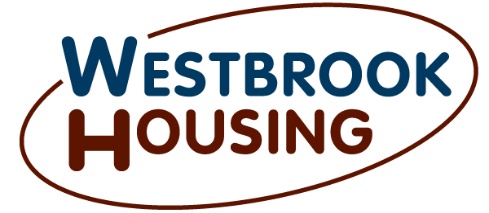 Application for Market-Rate Apartments Only: NOT SUBSIDIZEDPlease complete this application and return it to Westbrook Housing at the address listed below. After we receive your completed application, we will send you a letter explaining the next steps. If you have any questions, call our office Monday through Friday 8:0 a.m.–4:0 p.m. at 27-854-9779 and ask for a member of the Property Management department. PLEASE NOTE: Smoking is forbidden in all Westbrook Housing properties.How did you hear about Westbrook Housing’s properties?GENERAL INFORMATIONAdult Applicant:									Telephone # 				Other Adult Applicant:									Telephone # 				MailingAddress 															Street		Apt.#					City/Town	State		ZipChoose a Market-Rate ApartmentFAMILY/HOUSEHOLD COMPOSITIONList ALL persons who will live in the apartment beginning with the applicant’s name. If you need more space, please use a separate sheet of paper.Name			M/F		Birthdate	Place of Birth		Social Security #You: 														2.     														3.     														Accommodation?If you or anyone in your family is a person with disabilities who requires a specific accommodation in order to fully utilize our programs and services, please explain below.INCOME1.  What is your annual gross income: $			2.	Do you anticipate any changes in this income in the near future?		YES		NO		If yes, please explain:											3.	Do you have a rental-assistance voucher (Section 8/HCV, BRAP, VASH, etc.)? YES		NO	If YES, which voucher do you have?						F. ReferRals Current Landlord:	Name 												Address 											Telephone 											Date you moved in:  				Previous Landlord(s) (last five years):	Name 												Address 											Telephone 											Dates you lived here: 			OTHER REQUIRED INFORMATIONParking is provided for one vehicle. Special arrangements are necessary for more than one vehicle.  Type/Year/Make/Model						Plate#			Westbrook Housing permits one small pet per apartment: one cat, one dog (up to 20 pounds), or one small caged animal. Please note: We require a pet security deposit of $300.What type of pet do you own: 								Do you owe money to this housing authority or any other housing authority?     YES       	NOIf yes, name of agency: 								DisclosuresCriminal DisclosureHave you or anyone in your household been convicted of a criminal activity?     YES    	NO	If yes, explain: 										Are you or anyone in your household using or manufacturing an illegal substance?     YES    NOAre you or anyone in your household required to report as a Life-Time Registered Sex-Offender? YES	NOIf yes, explain: 											Bed Bug DisclosureHave any premises that you have lived in during the last 12 months been infested with bed bugs? YES     NOIf so, for each infested property, please state the address of the premises and the name and telephone number of the landlord: 										H. SECTION 1001 OF TITLE 18 OF THE UNITED STATES CODE MAKES IT A CRIMINAL OFFENSE TO MAKE WILLFUL FALSE STATEMENTS OF MISREPRESENTATION TO ANY DEPARTMENT OR AGENCY OF THE UNITED STATES GOVERNMENT AS TO ANY MATTER WITHIN ITS JURISDICATION. I FURTHER AUTHORIZE THE HOUSING AUTHORITY OF THE  OF WESTBROOK TO VERIFY INCOME,  CREDIT REFERENCES AS DEEMED NECESSARY BY THE HOUSING AUTHORITY. I ALSO AUTHORIZE THE HOUSING AUTHORITY TO CHECK   REVIEW POLICE REPORTS  CRIMINAL RECORDS TOGETHER WITH THE RECORDS OF FEDERAL  STATE GOVERNMENTAL AGENCIES TO DETERMINE THE APPLICANT’S AND TENANT’S SUITABILITY FOR HOUSING. WE ALSO AUTHORIZE THE HOUSING AUTHORITY TO OBTAIN CREDIT REPORTS  TO VERIFY PREVIOUS LANDLORD REFERENCES TO DETER-MINE SUITABILITY FOR HOUSING   PAYMENT HISTORY. WE ALSO AUTHORIZE THE HOUSING AUTHORITY TO OBTAIN OTHER SOURCES OF INFORMATION DETERMINED NECESSARY TO VERIFY THE ACCURACY OF THE FOREGOING. PURSUANT TO TITLE 30-A M. R. S. A. § 4706(3), THE DISCLOSURE OF THE FOREGOING INFORMATION   CONSTITUTES A WAIVER OF THE CONFIDENTIALITY PROVISIONS OF THE MAINE HOUSING AUTHORITIES ACT. I UNDERSTAND THAT THIS APPLICATION DOES NOT OBLIGATE ME TO THE MANAGER/OWNER IN ANY WAY. I FUTHER UNDERSTAND THAT THE INFORMATION HEREIN IS TO BE TREATED AS CONFIDENTIAL.Signature Applicant: 									Date__________Signature Other Adult:								Date__________Signature Power of Attorney: 								Date__________Craigslist:Radio:Facebook/other:Sign—Where?:Publication Name:Westbrook Housing website (www.westbrookhousing.org):Westbrook Housing website (www.westbrookhousing.org):Westbrook Housing website (www.westbrookhousing.org):Westbrook Housing website (www.westbrookhousing.org):Word-of-mouth:Word-of-mouth:Word-of-mouth:Word-of-mouth:BuildingAge Limits & FacilitiesRent & Utilities783/789 Main StreetWestbrook ME 04092Renovated: 2005Manager: Joyce Goff207-854-6828All agesOne- & two-bedrooms On-site storage & parkingWasher/dryer hookupsSmoke-free $850-$1030Utilities: heat & hot water includedLarrabee Westbrook ME 04092Built: 1988Manager: Brent Wilson207-854-682962+ years communityTwo-bedroomsAttached one-car garageWasher/dryer hookupsSmoke-freeTwo-bedrooms: $975Utilities: not includedIncome maximum (for 2): $49,200-$64,400Mill Brook EstatesWestbrook ME 04092Built: 1991Manager: Joyce Goff207-854-682855+ years communityOne-bedroomOn-site parkingWashers/dryers on siteSmoke-freeOne-bedroom: $875Utilities: included